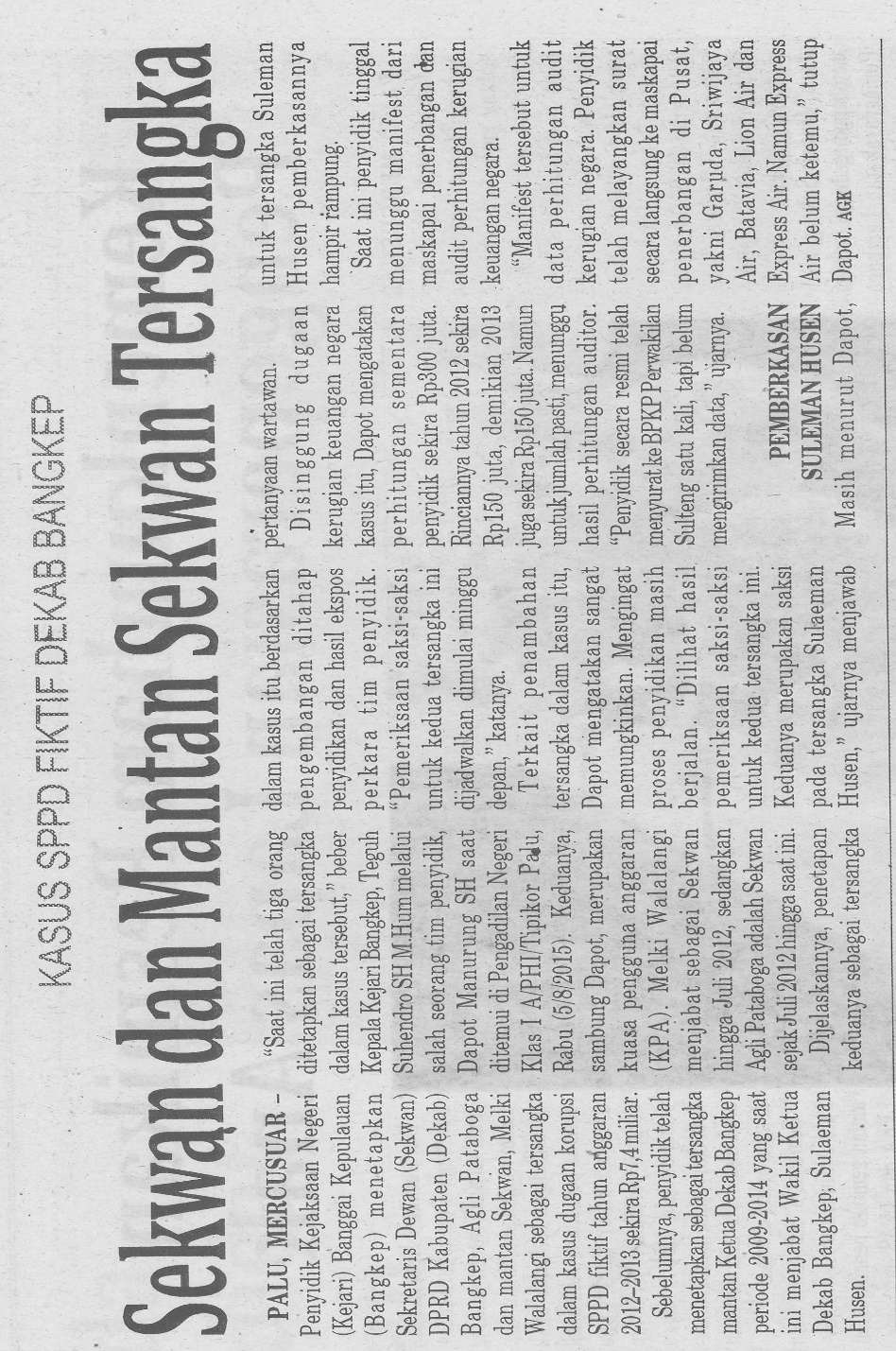 Harian    :  MecusuarKasubaudSulteng 1Hari, tanggal:Kamis, 6 agustus2015KasubaudSulteng 1Keterangan:Sekwan dan Mantan Sekwan TersangkaKasubaudSulteng 1Entitas:PaluKasubaudSulteng 1